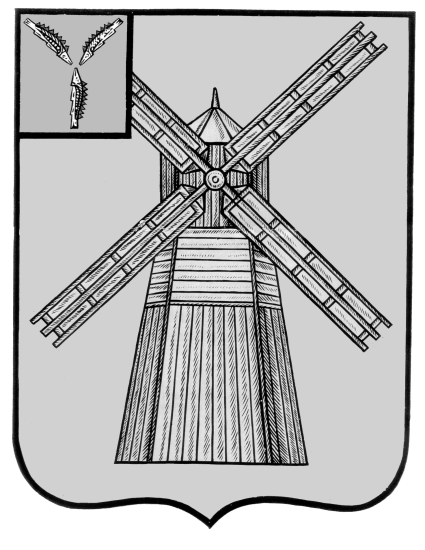 СОБРАНИЕ ДЕПУТАТОВПИТЕРСКОГО МУНИЦИПАЛЬНОГО РАЙОНАСАРАТОВСКОЙ ОБЛАСТИРЕШЕНИЕс.Питеркаот 28 октября 2021 года                     					    №55-3Об утверждении Положений о денежном вознаграждении и порядке предоставления отпуска председателю контрольно-счетной комиссии Питерского муниципального района Саратовской областиВ соответствии с Федеральным законом от 06 октября 2003 года №131-ФЗ «Об общих принципах организации местного самоуправления в Российской Федерации», Федеральным законом от 07 февраля 2011 №6-ФЗ "Об общих принципах организации и деятельности контрольно-счетных органов субъектов Российской Федерации и муниципальных образований", Положением "О Контрольно-счетной комиссии Питерского муниципального района Саратовской области", руководствуясь Уставом Питерского муниципального района, Собрание депутатов Питерского муниципального района  РЕШИЛО: 1. Утвердить Положение о денежном вознаграждении председателя контрольно-счетной комиссии Питерского муниципального района Саратовской области согласно приложению №1.2. Утвердить Положение о порядке предоставления отпуска председателю контрольно-счетной комиссии   Питерского муниципального района Саратовской области согласно приложению №2.3. Настоящее решение вступает в силу со дня его опубликования в районной газете «Искра» и подлежит размещению на официальном сайте администрации Питерского муниципального района в информационно-телекоммуникационной сети «Интернет» по адресу: http://питерка.рф/.Приложение № 1к решению Собрания депутатов Питерского муниципального районаот 28 октября 2021 года №55-3     Положение
о денежном вознаграждении председателя контрольно-счетной комиссии Питерского муниципального района Саратовской области1.1. Настоящее Положение определяет условия и размер оплаты труда председателя контрольно-счетной комиссии Питерского муниципального района Саратовской области (далее по тексту – председатель контрольно-счетной комиссии).1.2. Настоящее Положение разработано в соответствии с Трудовым кодексом Российской Федерации, Федеральным законом от 06 октября 2003 года №131-ФЗ «Об общих принципах организации местного самоуправления в Российской Федерации», Федеральным законом от 07.02.2011 №6-ФЗ "Об общих принципах организации и деятельности контрольно-счетных органов субъектов Российской Федерации и муниципальных образований", Положением "О Контрольно-счетной комиссии Питерского муниципального района Саратовской области", Уставом Питерского муниципального района Саратовской области.1.3. Оплата труда председателя контрольно-счетной комиссии Питерского муниципального района производится в виде денежного вознаграждения (в фиксированной сумме) за исполнение должностным лицом обязанностей, установленных Положением "О Контрольно-счетной комиссии Питерского муниципального района Саратовской области и иными нормативно-правовыми актами Российской Федерации, Саратовской области, органов местного самоуправления Питерского муниципального района.1.4. Денежное вознаграждение председателя контрольно-счетной комиссии устанавливается в размере 35 000,00 (тридцать пять тысяч рублей 00 копеек) рублей.1.5. Председателю контрольно-счетной комиссии оказывается ежегодно материальная помощь в двукратном размере денежного вознаграждения и единовременная выплата к ежегодному оплачиваемому отпуску в размере двукратного денежного вознаграждения.1.6.Председатель контрольно-счетной комиссии в пределах установленного фонда оплаты труда в особых случаях (бракосочетание, рождение ребенка, смерть близкого родственника – отца, матери, супруга, супруги, детей) может быть оказана дополнительная материальная помощь в размере одного денежного вознаграждения.1.7. Также дополнительная материальная помощь в размере одного денежного вознаграждения может быть оказана в случаях юбилейной даты (40 лет и каждые последующие 5 лет со дня рождения).1.8. Индексация (повышение) денежного вознаграждения председателя контрольно-счетной комиссии осуществляется в размерах и сроки, которые предусмотрены для индексации (повышения) денежного содержания муниципальных служащих Питерского муниципального района Саратовской области.1.9. Денежное вознаграждение председателю контрольно-счетной комиссии    выплачивается ежемесячно за счет средств местного бюджета.Иные выплаты председателю контрольно-счетной комиссии    района осуществляются за счет средств местного бюджета.1.10. При формировании фонда оплаты труда председателя контрольно-счетной комиссии  на соответствующий финансовый год, сверх суммы средств, направляемых на выплату денежного вознаграждения, предусматриваются средства для выплаты (в расчете на год):- материальной помощи – в размере двух денежных вознаграждений;- единовременной выплаты к ежегодному оплачиваемому отпуску - в размере двух денежных вознаграждений.1.11. Оформление выплаты денежного вознаграждения, материальной помощи, единовременной выплаты к ежегодному оплачиваемому отпуску, осуществляется Собранием депутатов Питерского муниципального района путем издания соответствующего распоряжения Собрания депутатов Питерского муниципального района. 1.12.Дополнительная материальная помощь в случаях, предусмотренных 1.6, 1.7 настоящего Положения, председателю контрольно-счетной комиссии    выплачивается на основании решения Собрания депутатов Питерского муниципального района в пределах установленного фонда оплаты труда.Приложение № 2к решению Собрания депутатов Питерского муниципального района  от 28 октября 2021 года №55-3 Положение
о порядке предоставления отпуска председателю контрольно-счетной комиссии    Питерского муниципального района Саратовской областиI. Общие положения1.1. Настоящее Положение определяет порядок предоставления отпусков председателю контрольно-счетной комиссии    Питерского муниципального района Саратовской области (далее по тексту - председатель контрольно-счетной комиссии).1.2. Настоящее Положение разработано в соответствии с Трудовым кодексом Российской Федерации, Федеральным законом от 06 октября 2003 г. №131-ФЗ «Об общих принципах организации местного самоуправления в Российской Федерации», Федеральным законом от 07.02.2011 №6-ФЗ "Об общих принципах организации и деятельности контрольно-счетных органов субъектов Российской Федерации и муниципальных образований", Положением "О Контрольно-счетной комиссии Питерского муниципального района Саратовской области", Уставом Питерского муниципального района Саратовской области.II. Виды и продолжительность отпусков, предоставляемых Председателю контрольно-счетной комиссии     Питерского муниципального района2.1. Председателю контрольно-счетной комиссии   предоставляются ежегодные отпуска с сохранением замещаемой муниципальной должности и денежного вознаграждения, размер которого определяется в порядке, установленном трудовым законодательством для исчисления средней заработной платы.2.2. Ежегодный оплачиваемый отпуск председателя контрольно-счетной комиссии состоит из основного оплачиваемого отпуска и дополнительного оплачиваемого отпуска.2.3. Ежегодный основной оплачиваемый отпуск предоставляется председателю контрольно-счетной комиссии    района продолжительностью 28 календарных дней.2.4. Дополнительный оплачиваемый отпуск за ненормированный служебный день предоставляется председателю контрольно-счетной комиссии    продолжительностью 20 календарных дней.2.5. В случае переноса либо неиспользования дополнительного отпуска, а также прекращения полномочий председателя контрольно-счетной комиссии, право на указанный отпуск реализуется в порядке, установленном трудовым законодательством Российской Федерации для ежегодных оплачиваемых отпусков.2.6. Ежегодные основной и дополнительный оплачиваемый отпуск суммируются и предоставляются, как правило, одновременно. По желанию председателя контрольно-счетной комиссии или в силу служебной необходимости, ежегодный оплачиваемый отпуск может быть разделен на части. При этом хотя бы одна из частей этого отпуска должна быть не менее 14 календарных дней.2.7 Нерабочие праздничные дни, приходящиеся на период ежегодного оплачиваемого отпуска, в число календарных дней отпуска не включаются.2.8 Председателю контрольно-счетной комиссии по семейным обстоятельствам и другим уважительным причинам, в соответствии с действующим трудовым законодательством, может быть предоставлен отпуск без сохранения заработной платы.2.9 Ежегодный оплачиваемый отпуск предоставляется председателю контрольно-счетной комиссии за счет средств бюджета муниципального района. III. Порядок предоставления ежегодного оплачиваемого отпуска председателю контрольно-счетной комиссии  Питерского района3.1. Ежегодный оплачиваемый отпуск председателю контрольно-счетной комиссии  предоставляется в соответствии с графиком отпусков, утвержденным распоряжением контрольно-счетной комиссии Питерского муниципального района Саратовской области.3.2. Оформление предоставления ежегодного оплачиваемого отпуска председателю контрольно-счетной комиссии осуществляется  контрольно-счетной комиссией Питерского муниципального района путем издания распоряжения о предоставлении отпуска.3.3. Право на использование ежегодного оплачиваемого отпуска за первый рабочий год возникает у председателя контрольно-счетной комиссии  по истечении шести месяцев непрерывной работы. Согласно действующему трудовому законодательству, ежегодный оплачиваемый отпуск председателю контрольно-счетной комиссии за первый год работы может быть предоставлен и до истечения шести месяцев.3.4. В исключительных случаях, когда предоставление ежегодного оплачиваемого отпуска председателю контрольно-счетной комиссии в текущем рабочем году может неблагоприятно отразиться на нормальном обеспечении жизнедеятельности Питерского муниципального района, а также работе контрольно-счетной комиссии Питерского муниципального района, допускается перенесение отпуска, с согласия председателя контрольно-счетной комиссии, на следующий рабочий год. При этом отпуск должен быть использован не позднее 12 месяцев после окончания того рабочего года, за который он предоставляется.3.5. Запрещается непредоставление ежегодного оплачиваемого отпуска председателю контрольно-счетной комиссии в течение двух лет подряд.3.6. Досрочный отзыв председателя контрольно-счетной комиссии  Питерского муниципального района из ежегодного оплачиваемого отпуска допускается только в исключительных случаях, с его письменного согласия.Председатель Собрания депутатов Питерского муниципального районаГлава Питерского муниципального района                                     В.П.Андреев                                         А.А.РябовПредседатель Собрания депутатов Питерского муниципального районаГлава Питерского муниципального района                                     В.П.Андреев                                         А.А.РябовПредседатель Собрания депутатов Питерского муниципального районаГлава Питерского муниципального района                                     В.П.Андреев                                         А.А.Рябов